A TÖRVÉNYJAVASLAT KIDOLGOZÁSARészlet a törvényjavaslat indokolásábólKépviselőházi irományok, 1892-1896. X. kötet • 370. sz. iromány: Törvényjavaslat az állami anyakönyvekről. 294. old.
„Azzal, hogy a születési, házassági és halálozási anyakönyvek vezetése az állam közegeire bizatik, és hogy ezen állami anyakönyvekbe minden állampolgár születése, házassága és halálozása, vallására való tekintet nélkül, egyaránt feljegyeztetik, az állam oly feladatot vesz saját tevékenységi körébe, mely természeténél és lényegénél fogva oda tartozik. Születés, házasságra lépés és halál, mint a személyi lét kezdete és megszűnése, s a család alapítása, azok a forduló pontok az ember életében, melyekhez mint alaphoz tapadnak a személyiség összes jogai és kötelességei. Az egyesek magán, családi és öröklési jogi viszonyainak biztos alapokra fektetése, köz- és magánéletük minden vonatkozásaiban való rendezése érdekéből feltétlenül szükséges ezen személyi alapállapotok folytonos, megbízható módon világlatban tartása. Minthogy pedig erre az egyes polgár csak aránytalan fáradsággal és költekezéssel lenne képes, az anyakönyveknek ezen czélból való vezetése: állami feladat.”Feladat: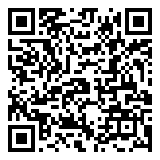 BIZOTTSÁGI JELENTÉSEK TÁRGYALÁSA A KÉPVISELŐHÁZBAN, 1894. MÁJUS 22.Közigazgatási, igazságügyi és pénzügyi bizottságok jelentéseinek tárgyalása az állami anyakönyvekről szóló törvényjavaslat tárgyában. Jellinek Arthur, az igazságügyi bizottság előadójaKépviselőházi napló, 1892-1896. XIX. kötet, 1894. május 22. 4. old. „Midőn a t. ház néhány évvel ezelőtt a polgári anyakönyvek esetleges behozatalának kérdésével foglalkozott, túlnyomó többséggel egyetértett abban, hogy az anyakönyveknek kizárólag polgári közegek által leendő vezetése helyes gondolat. A követendő egyházpolitikának ez szükségszerű folyománya, a mely elől kitérni nem lehet. Már az akkori vitákban ki lett emelve, hogy a végczél az állami intézmények teljes kiépítése, az állam megerősödése, az állami feladatoknak szabatos teljesítése, az állami tevékenység szabad, üdvös működése és a vallási béke biztosítása. 
Egyetértett a t. ház e kérdéssel kapcsolatosan abban is, hogy az állam és egyház között a funkcziók összezavarásának meg kell szűnnie. Mert igazat kell adni annak a felfogásnak, mely e t. házban, vonatkozással az anyakönyvezési rendszerre, kifejezésre jutott, hogy ez a rendszer, a melynek értelmében az anyakönyvvezetés a felekezetek közegei által teljesíttetik, a múltból reánk maradt, hogy az elvi jogosultsággal nem bir, hogy folytonos súrlódásoknak előidézője s hogy mindennek megszüntetése kell, hogy végczélúl tűzessék ki.”Feladat: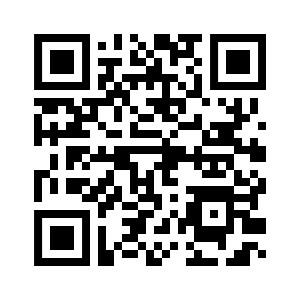 ÁLTALÁNOS VITA A KÉPVISELŐHÁZBAN, 1894. MÁJUS 22-23.Kovács Albert (Nemzeti Párt) felszólalása:Képviselőházi napló, 1892-1896. XIX. kötet, 1894. május 22. 9-11. old. „Azonban, ha az ember a dolog természetét, valamint az ezen ügyben tett nímely hézagos nyilatkozatokat tekintetbe veszi, azt kell hinnie, hogy a körjegyzőkre gondolt a törvényjavaslat is, a t. miniszter úr is, mint oly közegekre, a kik az anyakönyveket vezetni fogják. (…) Azonban nem habozom kijelenteni most sem azt, hogy épen ezen működési körben a kevésbbé megbízható elemek feltűnő nagy perczentet képviselnek. Hiszen maga a t. miniszter úr tette itt a házban azt a nyilatkozatot, hogy saját maga is körülbelül 500-ra teszi ezek között a meg nem bizható egyének számát, a mely bizony az összes létszámhoz képest rettenetes nagy mennyiség. Hiszen a közelmúltban egy egész vármegyében a körjegyzőknek a többsége helyeztetett egy, vagy más szempontból kifogás alá, és ugyanott hihetetlen botrányok kerültek napfényre (…) Egy nagy hirű kúriai bíró, mikor ezen kérdések szellőztetés alá kérditek, azt az adatot közölte, hogy évenkint 300—400-ra megy a körjegyzők ellen azon perek száma, melyek egész a kúria büntető osztályáig feljönnek (…)”Feladat: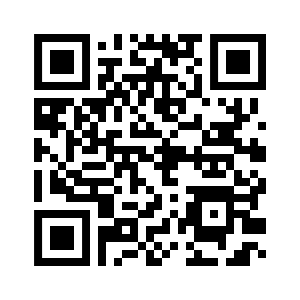 ÁLTALÁNOS VITA A KÉPVISELŐHÁZBAN, 1894. MÁJUS 22-23.Polónyi Géza (Függetlenségi és Negyvennyolcas Párt) felszólalása: Képviselőházi napló, 1892-1896. XIX. kötet, 1894. május 22. 18-20. old. „De ép azon kérdéssel kapcsolatban, melyet fel akarok vetni, előttem furcsa, hogy Szent-István koronájának területén, a hol pedig az állampolgárságnak egységesnek kell lennie, mint azt a belügyminiszter úr is hangsúlyozta, Horvátország területén fenmarad a kizárólagosan papok által vezetett anyakönyvek institucziója. (…) De ez, t. ház, nem tisztán Horvátország autonómiájának kérdése, mint azt a t. miniszter úr emlegeti, mert az, hogy az anyakönyvek helyesen vezettessenek, a magyar államnak érdeke, és pedig különösen a statuczió, a katonaállítás szempontjából, mert a véradó intézményei nálunk, különösen a hadsereg szempontjából, közös törvényhozási intézkedések alá tartoznak. A kormánynak tehát tisztában kell lennie azzal, hogy ezen megzavart jogállapotok folytán Horvátországnak ily területein is mily biztosíték lesz arra nézve, hogy ott az anyakönyvek helyesen és a törvénynek megfelelően fognak vezettetni (…).”Feladat: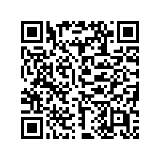 ÁLTALÁNOS VITA A KÉPVISELŐHÁZBAN, 1894. MÁJUS 22-23.Andreánszky Gábor (Nemzeti Párt) felszólalása: Képviselőházi napló, 1892-1896. XIX. kötet, 1894. május 23. 42-43. old.„Az e javaslatban kimondott bejelentési kötelesség a nép legszegényebb részét fogja leginkább terhelni, és azért különös figyelmet érdemel. Egyáltalán, t. ház, a törvényhozás alapfilozófiája azon feltevésből, azon fikczióból indul ki, hogy a törvényt mindenkinek ismernie kell. (…) Ha ez így van, hogyan lehet attól a pusztán lakó juhásztól, kondástól vagy erdőcsősztől, ki néha hónapokig sem érintkezik azon községgel, melynek illetőségébe tartozik, követelni, hogy tudja, ha gyermeke születik vagy valakije elhalálozik, hogy nemcsak a paphoz, hanem más valakihez is kell mennie? Honnan fogja ő ezt tudni? Hisz a kihirdetéseket, a kidobolásokat a legelőn vagy az erdőben ő nem hallja. (…) Ma a nép kötelességének tartja, s ezt a kötelességet el nem mulasztja senki, hogy gyermekét megkereszteltesse. (…) De azt a kötelességét még sokáig nem fogja megérteni, hogy a polgári anyakönyvvezetőnek is bejelentse. Egyes okoskodók azt fogják nekik mondani, hogy az a kötelezettség azért van, hogy az állam katonának vihesse a gyermeket, a mit különben most is tesz. S akkor igen sokan, minthogy nem akarják gyermekeiket katonáknak nevelni, ez okból el fogják mulasztani a bejelentést. (…)”Feladat: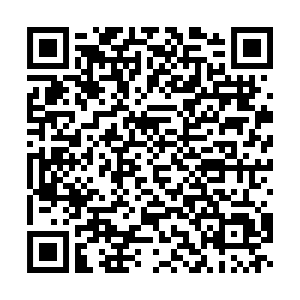 ÁLTALÁNOS VITA A KÉPVISELŐHÁZBAN, 1894. MÁJUS 22-23.Hieronymi Károly felszólalása: Képviselőházi napló, 1892-1896. XIX. kötet, 1894. május 23. 53. old. „B. Andreánszky képviselő úr azon ellenvetést is tette, hogy a katonai kötelezettség szempontjából nem czélszerű ezen törvény, mert nagyon sokan nem fogják bejegyeztetni gyermekeiket, hogy ezek a katonakötelezettség alól szabadulhassanak. De hisz ma sincs keresztelési kényszer; világi törvény nem kényszerít senkit, hogy a gyermeket megkereszteltesse. E tekintetben nem hogy rosszabb, hanem sokkal jobb lesz az új állapot, mert az, hogy egy gyermeket az anyakönyvbe be nem jegyeznek, a törvény hatályánál fogva sokkal kevésbbé lesz lehetséges, mint eddig volt.”Feladat: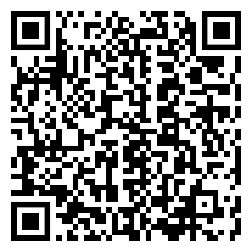 ÁLTALÁNOS VITA A KÉPVISELŐHÁZBAN, 1894. MÁJUS 22-23.Apponyi Albert (Nemzeti Párt) felszólalása:Képviselőházi napló, 1892-1896. XIX. kötet, 1894. május 23. 48-49. old.„Nem szólok egy szót sem ezen egyházak érdekéről, de vannak szegény egyházak, melyeknek arra vagyonuk nincs, hogy lelkészeiket kárpótolhassák, melyeknek hivei amúgy is túlontúl meg vannak terhelve egyházi és iskolai terhekkel, melyeknek lelkészei tehát, hogy megélhessenek, egyszerűen rá vannak utalva a stóla-jövedelemre. Ezeknél tehát el nem törölhetik kárpótlás nélkül a stólát, sem az esketésnél, sem a keresztelésnél, és ezekkel szemben behozni az állami anyakönyvvezetést és a kötelező polgári házasságot és nem gondoskodni arról, hogy a lelkészek kellő kárpótlásban részesíttessenek, és hogy ezen egyházi funkcziók ingyenesekké tétessenek: ez nem egyéb, mint a népet egyszerűen oda vezetni, hogy az egyházi funkcziókat elhanyagolja, hogy ezek alól dispenzálja magát; ez nem egyéb, mint az állam részéről nemcsak előmozdítani azt a teljesen doktriner szempontból talán helyes, de a gyakorlati politika szempontjából eléggé el nem ítélhető közönbösséget arra nézve, hogy vájjon a vallási és egyházi élet nem szenved, nem sülyed-e, hanem egyenesen az attól való elidegenítést előmozdítani, annak terére, annak kerékvágásába a népet belevinni.”Feladat: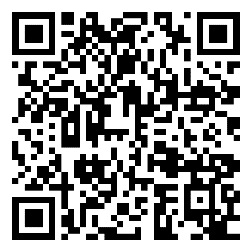 ÁLTALÁNOS VITA A KÉPVISELŐHÁZBAN, 1894. MÁJUS 22-23.Hieronymi Károly felszólalása: Képviselőházi napló, 1892-1896. XIX. kötet, 1894. május 23. 50. old. „Azt mondja gr. Apponyi Albert t. képviselő úr, hogy én nem bizonyítottam azt, hogy az egyik vidéknek az intelligencziában való deficzitjét fedezni lehet a másik vidék intelligencziájának többletéből és drasztikus például felhozta, hogy a békési embert nem lehet rávenni, hogy ily csekély fizetésért elmenjen Mármarosba rövid időre ideiglenesen szolgálni. Az én tapasztalataim szerint, ha az illető vidéken csakugyan nem találhatók alkalmas közegek a hivatali kötelékben, vagy azon kívülállók között, és oda máshonnan kellene importálni, mindig fogunk elegendő számmal közegeket kapni, ha nekik a megélhetésre szükséges anyagi eszközöket megadjuk. És én nem osztozom t. képviselőtársamnak azon nézetében sem, hogy azok az elemek, melyek ily hivatali funkcziókra vállalkozni fognak, az intelligenczia söpredéke volnának, mert akármiféle hivatalos állásra hirdettetik nálunk pályázat, sohasem az a baj, hogy kevesen folyamodnak, hanem az, hogy özönével érkeznek a folyamodványok. És ha csakugyan más vidékről kell majd egyént alkalmazni, és erre az anyakönyvvezetői állásra pályázat fog hirdettetni, méltóztassanak elhinni, nem fogják kérdezni, vajjon ezen törvény, vagy a meghozandó községi törvény alapján hirdettetett-e pályázat, most is ép annyian fognak jelentkezni, mint akkor, ha az adminisztráczió újjá lesz alakítva.”Feladat: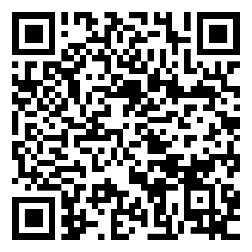 RÉSZLETES VITA A KÉPVISELŐHÁZBAN, 1894. MÁJUS 25.Babó Emil (Függetlenségi és Negyvennyolcas Párt) felszólalása:Képviselőházi napló, 1892-1896. XIX. kötet, 1894. május 25. 56-57. old.„T. képviselőház! (…) A javaslat ezen harmadik szakasza szerint az anyakönyvi kerületeket, elnevezésüket és székhelyüket és az e tekintetben előforduló minden változást a közigazgatási bizottságnak meghallgatása mellett a belügyminiszter állapítja meg. Hát, t. képviselőház, én a javaslat ezen intézkedését helyesnek nem találom, mert én a t. miniszter úrnak ily tág körű felhatalmazást adni nem kívánok, és az anyakönyvi kerületek politikai beosztását tisztán a miniszter úrnak szeszélyére és önkényére rábízni nem akarom. (…) Az eddigi egyházi anyakönyvi kerületeket illetőleg felette nagy hiba volt az, miként azok a népesség számarányához képest igen aránytalan módon voltak megállapítva. E részben utalok például arra az óriási különbségre, a mely Csongrád vármegyét viszonyítva Fehér vármegyéhez a kerületek számát illetőleg fenforog. Fehér vármegyének 348,597 lakosához képest 315 anyakönyvi hivatala van, míg ellenben a nagy kiterjedésű Csongrád vármegyében annak 261,340 lakosához képest csak 36 anyakönyvi hivatal létezik. (…) Hogy pedig a t. miniszter úr miként fogja a szegény nép érdekét megvédelmezni, miként fogja ezt a velük szemben esetleg fenforgó méltánytalanságoktól megóvni és megoltalmazni, én e részben, figyelemmel a mai közigazgatási szervezetre, figyelemmel a főispánoknak minden irányú befolyására és beavatkozására, valami kecsegtető reményeket nem táplálok s a szervezésnek ezen javaslattal kontemplált módozatához hozzá nem is járulhatok. (…) ezért a következő módosítványt vagyok bátor benyújtani: (…) »A törvényjavaslat 3. §-a a bizottsághoz útasíttatik vissza azzal, hogy az anyakönyvi kerületeket, azok elnevezését és székhelyeit ne a belügyminiszter, de az illető törvényhatóság maga állapítsa meg.«”Feladat: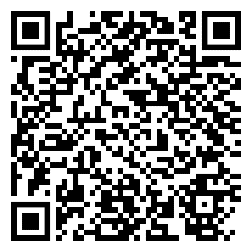 RÉSZLETES VITA A KÉPVISELŐHÁZBAN, 1894. MÁJUS 25.Hieronymi Károly felszólalása: Képviselőházi napló, 1892-1896. XIX. kötet, 1894. május 25. 57. old.„A másik módosítást Babó Emil t. képviselő úr tette. Beszédében, a melylyel a módosítást kísérte, kiemelte különösen azt, hogy most az egyházi anyakönyvvezetők száma tekintetében milyen nagy eltérések vannak az ország különböző vidékein, és mintegy hibáztatva és panaszképen emelte ki, hogy Csongrád vármegyében összesen csak 36 anyakönyvvezető van. A dolog nagyon egyszerűen fejthető meg, t. ház. Azt hiszem, ha behozzuk az állami anyakönyvvezetőket, még ennél is kevesebb lesz a számuk, és ezzel az anyakönyvi intézmény csak nyerni fog. Csongrádmegyében ugyanis összesen egy rendezett tanácsú város, 13 nagyközség és 2 kisközség van, mely utóbbiak egy körjegyzőségbe vannak csoportosítva, tehát közigazgatási egység — hogy úgy fejezzem ki magamat — az egész megyében csak 15 van, ennélfogva tulajdonkép az a 36 anyakönyvvezető is sok, mert csak úgy lehet Csongrádmegyében 36 anyakönyvvezető, hogy egy községre több anyakönyvvezető esik, a mi természetes, mert egy-egy helységben különböző hitfelekezetek vannak. Jövőre Csongrádmegyében nem lesz több anyakönyvvezető, mint a mennyi község van, és pedig azon előzetes terv szerint, melyet készíttettem, lesz összesen 15.”Feladat: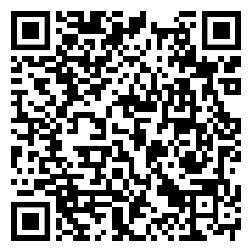 RÉSZLETES VITA A KÉPVISELŐHÁZBAN, 1894. MÁJUS 25.Herman Ottó (Függetlenségi és Negyvennyolcas Párt) felszólalása:Képviselőházi napló, 1892-1896. XIX. kötet, 1894. május 25. 58. old. „Én, t. ház, néhány évvel ezelőtt meglátogattam arktikus tájakat, északi Norvégiát, a hol (…) az adminisztráczió, az anyakönyvvezetés, a népoktatás tekintetében valóságos minta-állapotok vannak egyszerűen azért, mert megfordítják azt az elvet, a melyet a mi magyar adminisztrácziónk, s látom, most az anyakönyvvezetés is átkölcsönzött a Bach-korszaktól, egyáltalában az elnyomatás korszakától, melynek legfőbb elve az, hogy az adófizető és általában ügyes-bajos nép köteles felkeresni a főnök urat, vagyis egy igen régi bölcs példabeszéddel szólva, azt kívánja, hogy a hegy menjen Mahomedhez. Én, t. ház, azt találom, hogy a tisztviselő arra való, hogy a népet a zaklatástól megkímélje és ő legyen az a Mahomed, a ki elmenjen a hegyhez; én nem találok abban semmiféle nehézséget, hogy az anyakönyvvezető a kerületében, ha az több községből áll, maga szolgálja ki a községeket, úgy, hogy kiszállva, az időközben felmerült anyakönyvvezetési eseteket elintézi és eligazítja, és ekkor ez a dolog egész egyszerűen fog menni, mert annak nincs semmiféle fontossága, hogy a ma született gyermek ma vezettessék az anyakönyvbe, hogy ép abban a perczben történjék; az sem okvetlenül szükséges, hogy az anyakönyvvezetés a halálozási eseteknél rögtön következzék be, mert hogy Norvégiáról beszéljek, ott például a halálozási eseteket, a kereszteléseket egy pap anyakönyveli, a ki elkezdi a Lofo-fokon s végzi Vardőben, a ki így egyazon helyre egy félesztendő alatt jön csak meg. (…) Én tehát semmi nehézséget nem találok abban, hogy nálunk (…) ne a népet parancsoljuk az anyakönyvvezetőhöz, hanem tessék az anyakönyvvezetőt kiküldeni a néphez.”Feladat: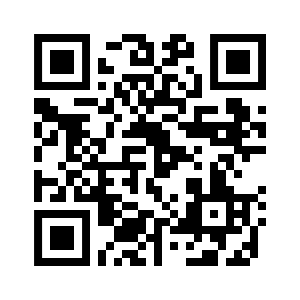 RÉSZLETES VITA A KÉPVISELŐHÁZBAN, 1894. MÁJUS 25.Tóth János (Függetlenségi és Negyvennyolcas Párt) felszólalása:Képviselőházi napló, 1892-1896. XIX. kötet, 1894. május 25. 59. old. „T. ház! Fennálló törvényeink értelmében hazánkban a közigazgatás terén az állami feladatok helyi keresztülvitelére és végrehajtására szolgáló egész szervezet és annak tényleges faktorai, a közigazgatási tisztviselők, a választás alapelvén állanak. (…) jelezni kívánom a függetlenségi és 48-as pártnak (…) a választás és az önkormányzat elvéhez mindenkori ragaszkodását és azon meggyőződését, hogy politikai életében egészséges közigazgatási szervezet csakis úgy verhet erős gyökeret, ha az a nemzet múltjából fejlődik, és annak szokásaival, szellemével s hagyományával összhangban van. (…) Ezen közigazgatási szervezet pedig nem lehet más, mint az, mely az önkormányzat és választás alapelvein épül fel, (…) mert ez biztosítja e nemzetnek az őt megillető jogos befolyást a nemzetet érintő legfontosabb ügyek vitelére az által, hogy megadja a nemzetnek a határozási jogot arra, hogy megválasztja és kijelöli azon egyéneket és tisztviselőket, a kik irányában a legnagyobb garancziát látja arra nézve, hogy saját és az állam érdekeit a leghelyesebben meg fogják védeni. (....) azért bátor vagyok a függetlenségi és 48-as párt nevében arra kérni a t. házat, hogy a 6. §-t teljesen törölni és az általunk ajánlott és következőleg szóló új szakaszt elfogadni méltóztassék. (…) »Az anyakönyvvezetőt a székhely szerint illetékes törvényhatósági bizottság a jelen törvényben előirt képesítéssel biró összes pályázók közül életfogytiglan szabadon választja. (...) Ugyancsak a törvényhatósági bizottság választja azokat az anyakönyvvezetőket, a kik a házassági anyakönyveket vezetik és a házasságkötésnél közreműködnek.«”Feladat: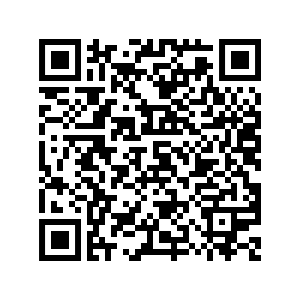 RÉSZLETES VITA A KÉPVISELŐHÁZBAN, 1894. MÁJUS 25.Hieronymi Károly felszólalása: Képviselőházi napló, 1892-1896. XIX. kötet, 1894. május 25. 60. old „A mi azon elvet illeti, hogy az anyakönyvvezető ne kineveztessék, hanem választassák, nem akarok most kitérni arra a nagyelvű kérdésre, vajjon a tisztviselők választása, vagy kineveztetése helyes-e, mert e tekintetben fennáll ugyan közöttem és a t. indítványozó képviselő úr közöttem teljes nagyságban az elvi ellentét, de azt hiszem, hogy épen itt alig van gyakorlati jelentősége ezen ellentétnek. Mert, t. ház, e törvényjavaslat abból indúl ki, hogy mindenütt lehetőleg a községi elöljáróság valamelyik tagja bizassék meg az anyakönyvek vezetésére. Már pedig a községi elöljáróságok összes tagjai, kivévén a rendezett tanácsokban a rendőrkapitányokat, a kik a dolog természete szerint csak kivételesen, vagy épen sohasem fognak megválasztani az anyakönyv vezetésével, a többi tisztviselők és előljárósági tagok valamennyien választás útján nyerték hivatalukat. A választásnak czélja, s a dolog természete szerint az, hogy a tisztviselő a nagy közönség mentől számosabb tagjának egyéni bizalmát birja. Minthogy a községi elöljárók szintén választás által nyerik hivatalukat, és az esetek túlnyomó többségében az anyakönyvi teendőkkel ők fognak megbízatni, természetes, hogy ők ezen kritériumnak megfelelnek. Ezért gyakorlatilag csekély közöttünk az ellentét.”Feladat: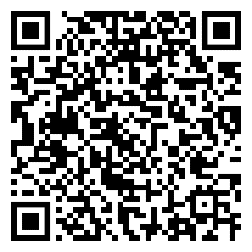 RÉSZLETES VITA A KÉPVISELŐHÁZBAN, 1894. MÁJUS 25.Madarász Imre (Függetlenségi és Negyvennyolcas Párt) felszólalása:Képviselőházi napló, 1892-1896. XIX. kötet, 1894. május 25. 61. old. „Lehetséges lesz tehát, t. ház, (…) 15—20 községben egyetlen egy egyén lesz megbízva a házasságkötéssel és a házassági anyakönyvek vezetésével. Szerény meggyőződésem szerint ebben az egész törvényjavaslatban gyakorlati szempontból egyetlenegy szakasz sincs ennél hibásabb és czéltévesztettebb, mert nemcsak hogy czélra nem vezet, de teljesen végrehajthatlan, sőt tovább megyek, erkölcsi tekintetben is veszedelmes. Mert mit csinál az a szegény ember, a kit vagy anyagi helyzete, vagy az idő kedvezőtlen volta, vagy más ók, például egészségi állapota, vagy akármilyen körülménye meg akadályoz abban, hogy a 10-ik, vagy 15-ik, sőt a 20-ik községbe menjen az esketés, vagy a házasság megköthetése végett, ha abban a húsz községben egyetlenegy egyén van a házasság megkötésével megbízva? Az fog bekövetkezni, mégpedig nem egy helyen, hanem nagyon sok helyen, hogy az illető várja a körülmények javulását, és akkor köti meg a házasságot, ha majd ideje és alkalma lesz, és akkor fokozottabb mértékben fog az előállani, a mi, fájdalom, most is sokszor megtörténik, hogy a házasulandónak nem lévén alkalma a házasságot könnyen megkötni, bizonyos ideig jegyesével házasságon kívűl fog együtt élni, és ha ezt az állapotot megszokta, sokszor véglegesen is elhagyja a házasság megkötését, és így szaporodni fognak a törvénytelen házasságok. Ezt az erkölcsi veszedelmet látom én ebben.”Feladat: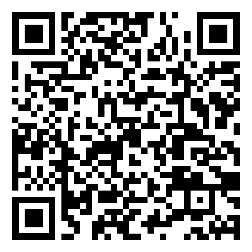 RÉSZLETES VITA A KÉPVISELŐHÁZBAN, 1894. MÁJUS 25.Mülek Lajos (Függetlenségi és Negyvennyolcas Párt) felszólalása:Képviselőházi napló, 1892-1896. XIX. kötet, 1894. május 25. 65-66. old. „A miniszter urak és első sorban épen a belügyminiszter úr a községeknek életét leginkább ismerheti; láthatja tehát, hogy a községek — eltekintve a humanitárius intézményektől, a melyek elől semmi esetben sem zárkózhatnak el — száz meg százféleként vannak megróva ; igazságszolgáltatási, közrendészeti, közigazgatási, útügyi, kisdedóvási és mindenféle más czímen oly magas pótadóval vannak terhelve, hogy ez a legnagyobb részükben az állami adónak 50%-ánál magasabb, de nagyobb községeknél 100 — 200 — 300 százalékra is felrúg, vagyis a községek képezik azon szénás szekeret, a melyre valóban egy villával sem lehet már több terhet rárakni. Azt mondják, hogy ezen dologi kiadások nem képezhetnek esetleg nagy terhet. No kérem, ha nem képeznek nagy terhet, akkor nincs értelme, hogy egy intézmény népszerűtlenítését ily kis teherrel idézzük elő, és ezzel az állam helyett jogtalanul a községeket terheljük; nincs értelme, hogy az állam az ő érdekét képező intézmény költségeit a szegény községek nyakára tolja át. (…) ennélfogva indítványozom, hogy méltóztassék ezen 31. §-nak következő módosítással elfogadni. (…) »Az anyakönyvvezetés összes költségei állami terhet képeznek.« Ajánlom módosítványomat elfogadásra.”Feladat: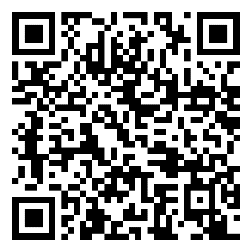 RÉSZLETES VITA A KÉPVISELŐHÁZBAN, 1894. MÁJUS 25.Jellinek Arthur (Szabadelvű Párt) felszólalása:Képviselőházi napló, 1892-1896. XIX. kötet, 1894. május 25. 66. old. „Azon elvnek felállítása, hogy a dologi kiadások községi terhet képeznek, a községek újabb megterhelésével nem jár. Mert miben áll, t. ház, ezen dologi teher, melyet a község a törvény értelmében viselni tartozik? Áll a szükséges helyiségnek, a hol az anyakönyvek vezettetnek és betétetnek, rendelkezésre bocsátásából, a szükséges fűtésből és világításból. Ez a három tétel alkotja azon dologi kiadást (…) és terhet, melyet a község visel, vagyis ezen törvény értelmében az állam azt az álláspontot foglalja el, hogy ha a községi jegyző megbizatik az anyakönyvek vitelével, azért, hogy az a jegyző az anyakönyvet vezeti ugyanazon helyiségben, a hol egyéb teendőit végzi, a község állami kárpótlást nem igényelhet. (…) Minthogy tehát ezen teher elvállalása által a községek anyagi helyzetében mi változás sem áll be, és a méltányosság sem kívánja, hogy midőn az anyakönyvi teendők a jegyző által a rendes hivatali helyiségben teljesíttetnek, a községeknek az állam ez okból kárpótlást adjon.”Feladat: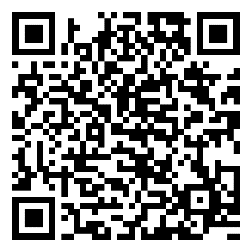 ÁLTALÁNOS VITA A FŐRENDIHÁZBAN, 1894. OKTÓBER 10.Szapáry István gróf felszólalása:Főrendiházi Napló, 1892. IV. kötet, 1894. október 10. 134. old. „Nagyméltóságú elnök úr! Méltóságos főrendek! Az állami anyakönyveknek ily alakban való behozatala nézetem szerint nem egyéb, mint bosszúpolitika szüleménye az egyházak ellen első sorban és a jelenlegi társadalmi rend ellen másodsorban. Én már, méltóságos főrendek, sokat fordultam meg Magyarország legkülönbözőbb vidékein, de sehol földmíveléssel foglalkozók, sem zsellérek, sem iparosok nem is álmodtak erről és sokkal vallásosabb a nép semhogy egyházát és egyházszolgáit degradálni és az anyakönyvek vezetésétől megfosztani akarná (…) Rá fogunk jönni, hogy az eddigi rendszere az anyakönyvvezetésnek sokkal megbízhatóbb, mintha azok kezelik, kiket e hivatalra, mint mellékfoglalkozásra neveznek ki. Reá fogunk jönni, hogy 5000 kinevezett nem képes 10.000 parochiából származó ügy elintézésére, hogy a 800.000 forinton felül még minden városnak saját zsebéből civil parochiát kell majd felállítania. Rá fogunk jönni, hogy a szegényebb lelkészeket adóforint járulékból kell majd dotálni, még pedig évenkint fokozottabb mérvben kell veszteségeiket kárpótolni, hogy megélhessenek és végre rá fogunk jönni, hogy minderre semmi szükség sem volt.”Feladat: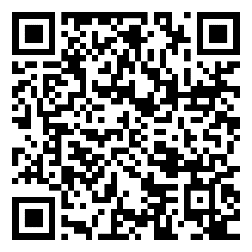 ÁLTALÁNOS VITA A FŐRENDIHÁZBAN, 1894. OKTÓBER 10.Szontágh Pál felszólalása:Főrendiházi Napló, 1892. IV. kötet, 1894. október 10. 134-135. old. „A középkorban alkalmatos institutio volt, hogy egyházi férfiak kezeljék az anyakönyveket, mert majdnem kizárólag ők voltak a tudós, sőt talán írástudó emberek is. De az újabb korban erre már egyátalában nincs szükség, és — a mint említettem — már számos eltérés történt. Hozzájárul ehhez még az, hogy a jelenlegi anyakönyveket kezelő férfiak nemcsak az elfoglaltság, nemcsak az emberi gyarlóság, nemcsak a kötelezettségek felhalmozódása miatt vannak akadályozva az anyakönyvek jó vezetésében, de alázatos nézetem szerint dogmatikus elfogultságból is. Bátor vagyok példákat felhozni. Mellőzöm azt, hogy például a zsidó anyakönyvek milyen hiányosak, a hol férfiak aszszonyi névvel vannak megnevezve, hogy kikerüljék a katonaállitást, vagy például kihagyatnak a férfiak.”Feladat: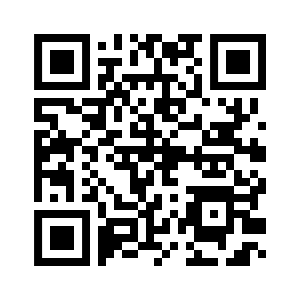 RÉSZLETES VITA A FŐRENDIHÁZBAN, 1894. OKTÓBER 10.Odescalchi Arthur herceg felszólalása:Főrendiházi Napló, 1892. IV. kötet, 1894. október 10. 141-142. old. „Nagyméltóságú elnök ur! Méltóságos főrendek! Az utóbbi években tapasztaltuk, hogy a rohamosan fejlődő sajtó, kivált azon oknál fogva, mivel, mondjuk, nagyobb részben uj polgártársaink kezébe került, nyelvében igen nagy csorbákat szenvedett. Nem látom okát, hogy ezt átvigyük a törvényhozásba is és ott, a hol eredeti magyar kitételeket alkalmazhatunk, uj és rosszul csinált neveket és szókat illeszszünk be. Ma már, ugy látszik, a körülmények fejlődése folytán in regnum olim Marianum a »keresztnév« is ki lesz küszöbölve. Méltóztassék legalább a helyébe egy jó pótló magyar szót alkalmazni és nem az »utónév« szót. (…) Miután az utónév soha magyar szó nem volt és nem is lesz, hanem a »vezetéknév«, »keresztnév,« »családnév« kifejezések használtattak, bátor vagyok ajánlani, hogy ha már a »keresztnevet« kiküszöbölni méltóztatnak, használjuk a »személynév* kifejezést.”Feladat: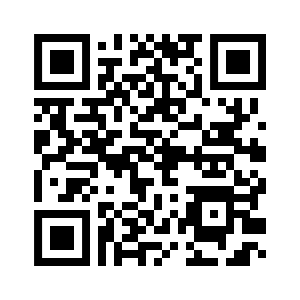 